																	        Приложение № 2к Постановлению Президиума ВЭПот 27.06.2017 г., № 9-12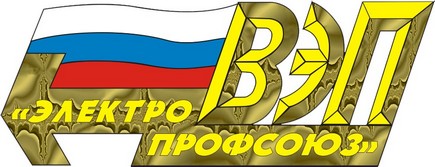 ОБЩЕСТВЕННАЯ ОРГАНИЗАЦИЯ «ВСЕРОССИЙСКИЙ ЭЛЕКТРОПРОФСОЮЗ»Д И П Л О МП Р Е З И Д И У Мн а г р а ж д а е т		__________________________________________________________________________________________________________(наименование профсоюзной организации)		__________________________________________________________________________________________________________(председатель профсоюзной организации)за большой вклад в укрепление отраслевого профсоюзного движения, решение уставных задач по защите социально-трудовых прав и интересов членов ПрофсоюзаПредседатель Профсоюза								  			В.Н. Вахрушкин										(печать)г.Москва													«___»______________20___г.